МИНИСТЕРСТВОЭКОНОМИЧЕСКОГО РАЗВИТИЯ ПРИДНЕСТРОВСКОЙ МОЛДАВСКОЙ РЕСПУБЛИКИП Р И К А З7 июня 2019 года							                                 № 501г. ТираспольО введении в действие нормативныхдокументов по стандартизации на территорииПриднестровской Молдавской Республики(опубликование в газете «Приднестровье»от 15 июня 2019 года № 104)В соответствии с Законом Приднестровской Молдавской Республики от 23 ноября 1994 года «О стандартизации» (СЗМР 94-4) с изменениями и дополнением, внесенным законами Приднестровской Молдавской Республики от 10 июля 2002 года № 152-ЗИД-III (САЗ 02-28), от 24 декабря 2012 года № 259-ЗИ-V (САЗ 12-53), от 30 декабря 2013 года 
№ 289-ЗИД-V (САЗ 14-1), от 21 января 2014 года № 35-ЗИ-V (САЗ 14-4), Постановлением Верховного Совета Приднестровской Молдавской Республики от 21 мая 2002 года № 584 «О признании рамочной нормой права на территории Приднестровской Молдавской Республики Соглашения «О проведении согласованной политики в области стандартизации, метрологии и сертификации» (с оговоркой) Межгосударственного совета по стандартизации, метрологии и сертификации» (САЗ 02-21), и на основании ходатайства ООО «Промоушен», а также в целях актуализации нормативной базы стандартов п р и к а з ы в а ю:1. Ввести в действие на территории Приднестровской Молдавской Республики следующие государственные стандарты Приднестровской Молдавской Республики:а) без редакционных изменений:1) ГОСТ ПМР ГОСТ Р 55673-2019 «Оборудование гимнастическое. Брусья асимметричные. Требования и методы испытаний с учетом безопасности», гармонизированный с ГОСТ Р 55673-2013;2) ГОСТ ПМР ГОСТ Р 55674-2019 «Оборудование гимнастическое. Брусья комбинированные асимметричные и параллельные брусья. Требования и методы испытаний с учетом безопасности», гармонизированный с ГОСТ Р 55674-2013;3) ГОСТ ПМР ГОСТ Р 55675-2019 «Оборудование гимнастическое. Перекладины. Требования и методы испытаний с учетом безопасности», гармонизированный с 
ГОСТ Р 55675-2013;4) ГОСТ ПМР ГОСТ Р 55676-2019 «Оборудование гимнастическое. Устройства гимнастические для опорных прыжков. Требования и методы испытаний с учетом безопасности», гармонизированный с ГОСТ Р 55676-2013;б) с редакционными изменениями, соответствующими требованиям законодательства Приднестровской Молдавской Республики:1) ГОСТ ПМР ГОСТ Р ИСО 2307-2019 «Изделия канатные. Методы определения некоторых физических и механических свойств», гармонизированный с 
ГОСТ Р ИСО 2307-2014; 2) ГОСТ ПМР ГОСТ Р ИСО 5903-2019 «Оборудование гимнастическое. Маты для прыжков и поверхности для вольных упражнений. Метод определения твердости и амортизационных характеристик», гармонизированный с ГОСТ Р ИСО 5903-95;3) ГОСТ ПМР ГОСТ Р ИСО 5904-2019 «Оборудование гимнастическое. Маты для прыжков и поверхности для вольных упражнений. Метод определения сопротивления скольжению», гармонизированный с ГОСТ Р ИСО 5904-95;4) ГОСТ ПМР ГОСТ Р ИСО 5905-2019 «Оборудование гимнастическое. Маты для прыжков», гармонизированный с ГОСТ Р ИСО 5905-95;5) ГОСТ ПМР ГОСТ Р ИСО 5906-2019 «Оборудование гимнастическое. Поверхности для вольных упражнений. Маты», гармонизированный с ГОСТ Р ИСО 5906-95;6) ГОСТ ПМР ГОСТ Р 56433-2019 «Оборудование для спортивных игр. Оборудование волейбольное. Функциональные требования, требования безопасности и методы испытаний», гармонизированный с ГОСТ Р 56433-2015;7) ГОСТ ПМР ГОСТ Р 56434-2019 «Оборудование для спортивных игр. Оборудование баскетбольное. Функциональные требования, требования безопасности и методы испытаний», гармонизированный с ГОСТ Р 56434-2015;8) ГОСТ ПМР ГОСТ Р 56435-2019 «Оборудование гимнастическое. Шведские стенки, решетчатые лестницы, каркасные конструкции для лазания. Требования безопасности и методы испытаний», гармонизированный с ГОСТ Р 56435-2015;9) ГОСТ ПМР ГОСТ Р 56436-2019 «Оборудование гимнастическое. Кольца. Функциональные требования, требования безопасности и методы испытаний», гармонизированный с ГОСТ Р 56436-2015;10) ГОСТ ПМР ГОСТ Р 56438-2019 «Оборудование гимнастическое. Бревна. Функциональные требования, требования безопасности и методы испытаний», гармонизированный с ГОСТ Р 56438-2015;11) ГОСТ ПМР ГОСТ Р 56441-2019 «Тренажеры стационарные. Беговые дорожки. Дополнительные специальные требования безопасности и методы испытаний», гармонизированный с ГОСТ Р 56441-2015;12) ГОСТ ПМР ГОСТ Р 56442-2019 «Тренажеры стационарные. Велотренажеры с фиксированным колесом или без муфты свободного хода. Дополнительные специальные требования безопасности и методы испытаний», гармонизированный с ГОСТ Р 56442-2015;13) ГОСТ ПМР ГОСТ Р 56443-2019 «Тренажеры стационарные. Шаговые тренажеры, тренажеры, имитирующие ходьбу вверх по лестнице и скалолазание. Дополнительные специальные требования безопасности и методы испытаний», гармонизированный с 
ГОСТ Р 56443-2015;14) ГОСТ ПМР ГОСТ Р 56444-2019 «Тренажеры стационарные. Тренажеры, имитирующие греблю. Дополнительные специальные требования безопасности и методы испытаний», гармонизированный с ГОСТ Р 56444-2015;15) ГОСТ ПМР ГОСТ Р 56445-2019 «Тренажеры стационарные. Общие требования безопасности и методы испытаний», гармонизированный с ГОСТ Р 56445-2015;16) ГОСТ ПМР ГОСТ Р 56900-2019 «Тренажеры стационарные. Тренажеры для развития силы. Дополнительные специальные требования безопасности и методы испытаний», гармонизированный с ГОСТ Р 56900-2016;17) ГОСТ ПМР ГОСТ Р 56901-2019 «Тренажеры стационарные. Тренажеры ножные. Дополнительные специальные требования безопасности и методы испытаний», гармонизированный с ГОСТ Р 56901-2016;18) ГОСТ ПМР ГОСТ Р 56902-2019 «Тренажеры стационарные. Тренажеры эллиптические. Дополнительные специальные требования безопасности и методы испытания», гармонизированный с ГОСТ Р 56902-2016;19) ГОСТ ПМР ГОСТ Р 56903-2019 «Тренажеры стационарные. Оборудование для силовых тренировок. Дополнительные требования безопасности и методы испытаний», гармонизированный с ГОСТ Р 56903-2016;20) ГОСТ ПМР ГОСТ Р 57539-2019 «Оборудование гимнастическое. Канаты гимнастические. Размеры, требования безопасности и методы испытаний», гармонизированный с ГОСТ Р 57539-2017;21) ГОСТ ПМР ГОСТ Р МЭК 60601-1-2019 «Изделия медицинские электрические. Часть 1. Общие требования безопасности с учетом основных функциональных характеристик», гармонизированный с ГОСТ Р МЭК 60601-1-2010.2. На официальном сайте Министерства экономического развития Приднестровской Молдавской Республики (http://minregion.gospmr.org/index.php/gos-reestry) в двухнедельный срок со дня официального опубликования настоящего Приказа разместить тексты либо ссылки на сайты, содержащие тексты введенных нормативных документов, согласно 
пункту 1 настоящего Приказа.3. Настоящий Приказ вступает в силу со дня, следующего за днем его официального опубликования в газете «Приднестровье».И.о. министра                                                                                                      А.А. Слинченко   МИНИСТЕРУЛ ДЕЗВОЛТЭРИЙ ЕКОНОМИЧЕАЛ РЕПУБЛИЧИЙМОЛДОВЕНЕШТЬ НИСТРЕНЕ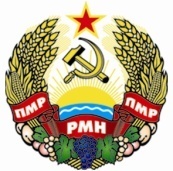 МIНIСТЕРCТВО ЕКОНОМIЧНОГО РОЗВИТКУПРИДНIСТРОВСЬКОIМОЛДАВСЬКОI РЕСПУБЛIКИ